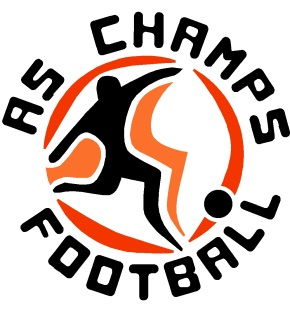 CONVOCATIONAssemblée Générale ordinaireLe vendredi 28 novembre 2014à 20h précises au club-house ORDRE DU JOUR :	- Rapport moral.	- Rapport financier.	- Préparation saison 2014-2015.	- Renouvellement du Conseil d'Administration. (seuls les adhérents âgés de 18 ans au moins ainsi que les représentants légaux des membres mineurs, ayant adhéré à l’association depuis plus de 6 mois et à jour de leur cotisation ont le droit de vote)- Questions diverses.Les candidats au Conseil d’administration sont priés de se faire connaître au secrétariat du club_________________________________________________________________________________________POUVOIR (2 pouvoirs maximum par personne)Je, soussigné, ……………………………………………… donne pouvoir à ………………………………………………………….., pour me représenter et voter en mon nom lors de l’Assemblée Générale Ordinaire de l’AS Champs sur Marne du 28 novembre 2014.Signature : ………………………..